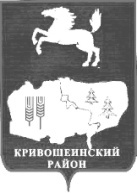 АДМИНИСТРАЦИЯ КРИВОШЕИНСКОГО РАЙОНАРАСПОРЯЖЕНИЕ16.08.2016  									   		№ 243-рс. КривошеиноТомской областиО проведении аукциона по продаже посредством публичного предложения  недвижимого имущества, находящегосяв муниципальной собственности муниципальногообразования Кривошеинский район	В соответствии с Гражданским Кодексом Российской Федерации, руководствуясь Федеральным законом от 21.12.2001 № 178-ФЗ «О приватизации государственного и муниципального имущества», Приказом Федеральной антимонопольной службы от 10 февраля 2010 года № 67 «О порядке проведения конкурсов или аукционов на право заключения договоров аренды, договоров безвозмездного пользования, договоров доверительного управления имуществом, иных договоров, предусматривающих переход прав в отношении государственного или муниципального имущества, и перечне видов имущества, в отношении которого заключение указанных договоров может осуществляться путем проведения торгов в форме конкурса», учитывая отчет ООО «Центр Независимой Экспертизы и Оценки» № 0183-А/16 от 22.04.2016 об определении рыночной стоимости недвижимого имущества, расположенного по адресу: Томская область, Кривошеинский район, с. Кривошеино, ул. Коммунистическая, 14:	1. Утвердить аукционную документацию о проведении аукциона по продаже посредством публичного предложения недвижимого имущества, находящегося в муниципальной собственности муниципального образования Кривошеинский район, согласно приложению к настоящему распоряжению.	2. Информационное сообщение о проведении аукциона по продаже посредством публичного предложения недвижимого имущества, находящегося в муниципальной собственности муниципального образования Кривошеинский район, разместить на сайте www.torgi.gov.ru, на официальном сайте муниципального образования Кривошеинский район в сети «Интернет» http://kradm.tomsk.ru и опубликовать в официальном печатном издании - газете «Районные Вести».	3. Настоящее распоряжение вступает в силу с даты его подписания.	4. Контроль за исполнением настоящего распоряжения оставляю за собой.Глава Кривошеинского района (Глава Администрации)								С.А. ТайлашевВерно:Управляющий делами Администрации 					          М.Ю. КаричеваПетроченко Александр Леонидович(8-38-251) 2-11-81Прокуратура, Управление финансов, МБУ «Кривошеинская ЦМБ»,  Петроченко